Year 1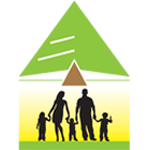 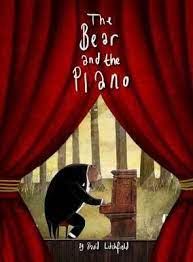 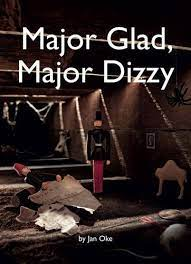 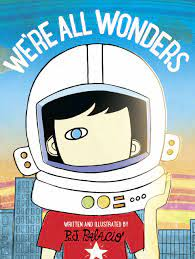 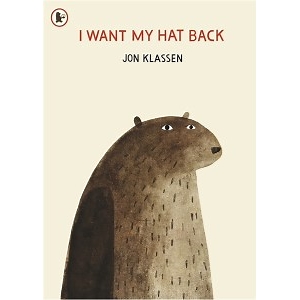 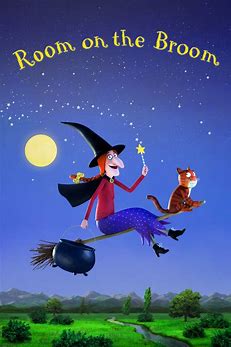 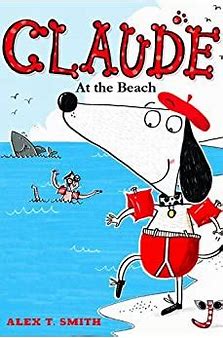 Year 1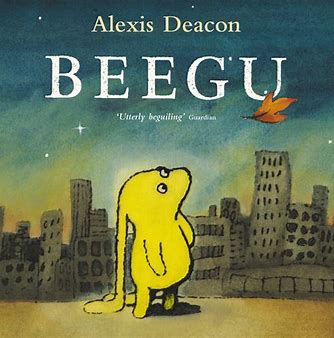 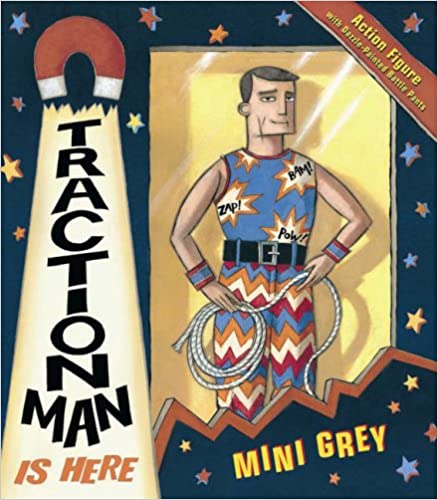 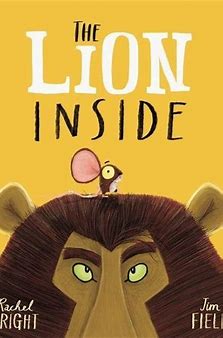 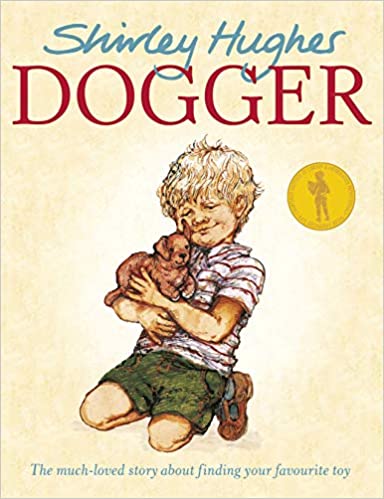 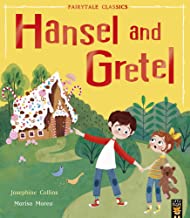 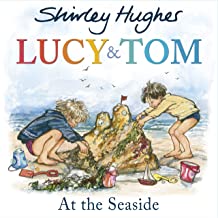 Year 2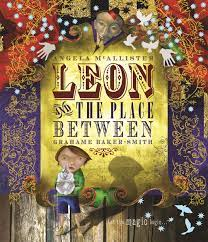 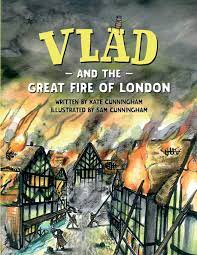 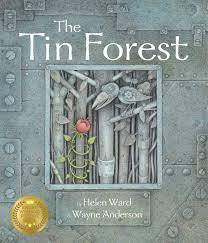 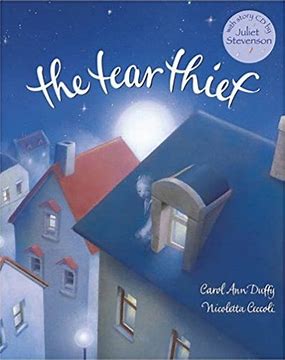 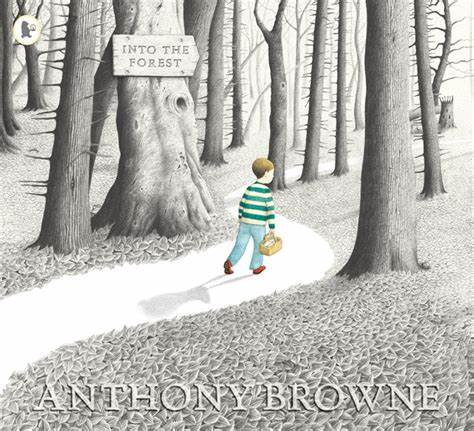 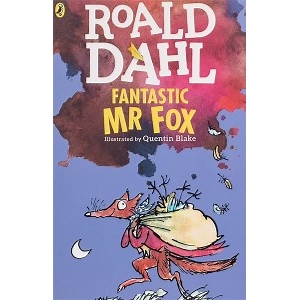 Year 3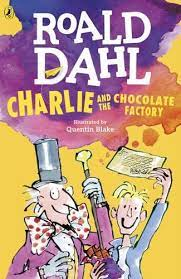 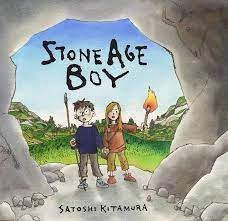 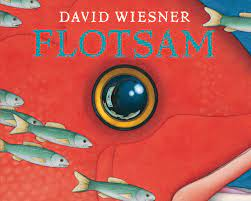 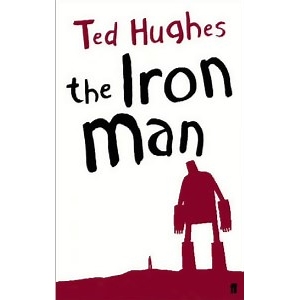 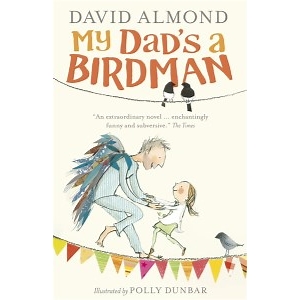 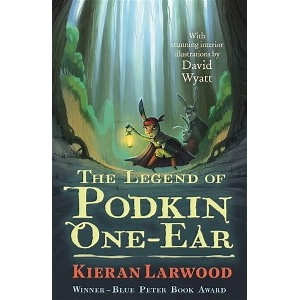 Year 4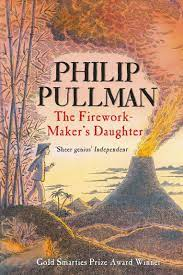 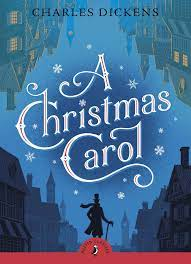 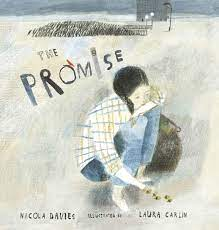 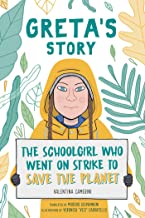 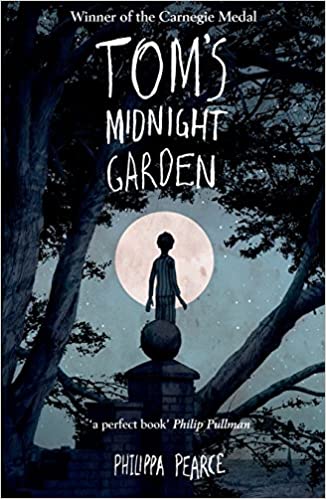 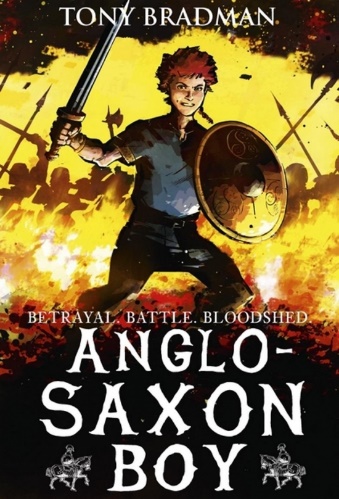 Year 5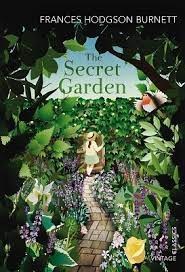 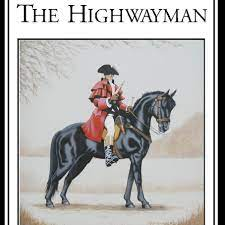 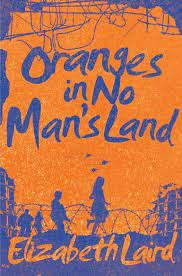 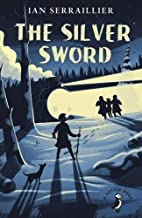 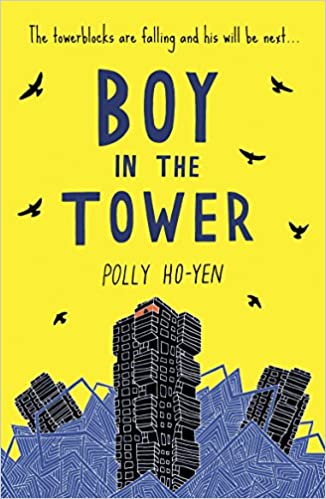 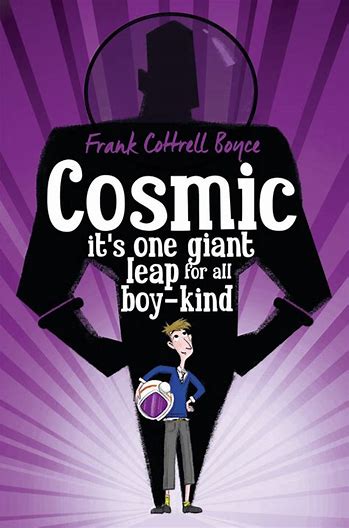 Year 6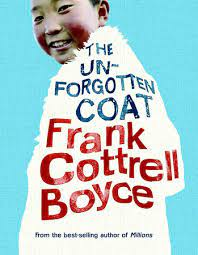 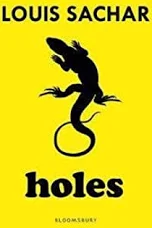 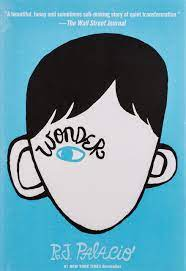 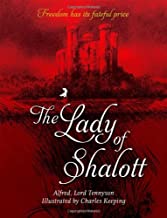 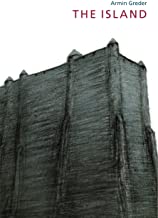 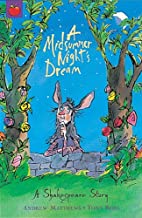 